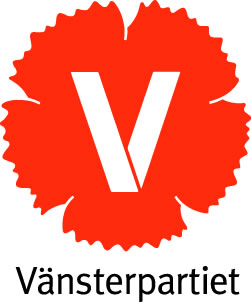 Medlemsmöte, Första Maj och EU-valrörelsen,Det får vara vårt huvudbudskap i denna Vänstersväng. Nu kör vi!/ Styrelsen.